Pielikums “Zemesgabala shēma”Zemes nomas līgumam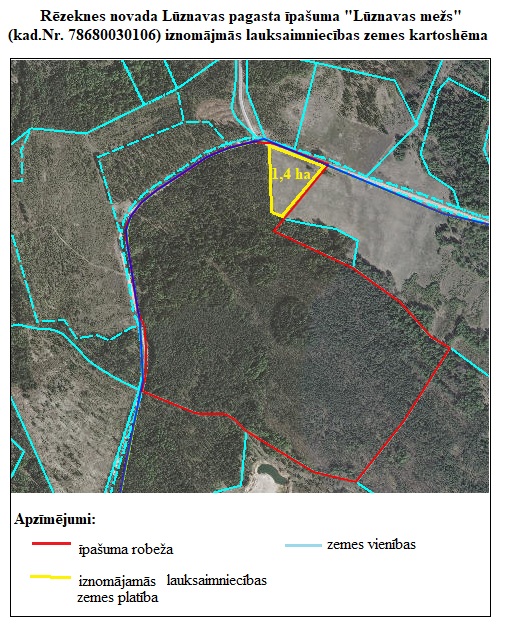 